Постановление № 40от 24.07.2017 г.с. ЧендекОб утверждении муниципальной Программы комплексного развития социальной инфраструктуры МО «Чендекское сельское поселение» на 2017-2032 годы  В соответствии с Федеральный закон от 29.12. 2014 № 456-ФЗ « О внесении изменений в Градостроительный кодекс Российской Федерации и отдельные законодательные акты Российской Федерации», Постановлением Правительства Российской Федерации от 1 октября 2015 г. № 1050  «Об утверждении требований к программам комплексного развития социальной инфраструктуры поселений, городских округов», Генеральный план Чендекского сельского поселения», руководствуясь Уставом МО «Чендекское сельское поселение»ПОСТАНОВЛЯЮ:Утвердить муниципальную программу комплексного развития социальной инфраструктуры МО «Чендекское сельское поселение» на 2017-2032 гг.Отменить муниципальную программу комплексного развития социальной инфраструктуры МО «Чендекское сельское поселение» на 2016 – 2020 годы и на период до 2025 года.Настоящее Постановление подлежит обнародованию и вступает в силу с момента его обнародования.Контроль за исполнением  Постановления оставляю за собой.Глава Чендекского сельского поселения                              А.В. ОшлаковаПриложениек Постановлению главы Чендекского сельского поселения от 24.07.2017 № 40ПАСПОРТМуниципальной программы "Комплексного развития социальной инфраструктуры МО «Чендекское сельское поселение» на 2017-2032 годы»Общая информация о муниципальном образованииСело Чендек как административный центр основан в 1826 году. Чендекская сельская администрация образована в 1976 году, переименована в Чендекское сельское поселение 16 октября 2005 года, расположено в северо-западной части Республики Алтай и входит в состав Усть-Коксинского района. Расстояния до районного центра с. Усть-Кокса-30 км., до республиканского центра г. Горно-Алтайска-440 км., до железнодорожной станции г. Бийска-540 км., до аэропорта г. Горно-Алтайск-419 км.  Таблица №1. Территория Чендекского сельского поселения составляет 87000 га. из них:Таблица №2. В состав Чендекского сельского поселения входят 6 сел в том числе:Наличие трудовых ресурсов является одним из основных факторов характеризующих экономический потенциал Чендекского сельского поселения. Основными показателями, состояние рынка труда является уровень безработице, численность занятых  в экономике. Численность трудоспособного населения по данным за 2016 год составило 907 человек, это составляет 64,5% численности населения Чендекского сельского поселения. Трудоспособное население, занятое в экономике  по формам собственности:- муниципальная собственность- 12 человека;-крестьянско фермерские хозяйства- 8 человек;- сельское хозяйство – 134 человека;- оптовая и розничная торговля – 14 человек,- связь – 4 человека;- образование – 69 человек;- здравоохранение – 11 человек.-лица занятые собственным трудом 655 человека;На территории Чендекского сельского поселения имеются: 3- ФАПа, амбулатория, общеобразовательная школа, начальная школа,  дошкольное учреждение, школа искусств, почта, сельский дом культуры, библиотека.Основная отрасль экономики является сельское хозяйство. Сельское хозяйство муниципального образования представлено 3 сельскохозяйственными предприятиями и 8 крестьянскими хозяйствами. Основные виды деятельности: животноводство, растениеводство.	Сферу торговали представляют индивидуальные предприниматели. На территории Чендекского сельского поселения  11 магазинов из них: 9- продовольственных; 2- непродовольственных. Автомобильный транспорт в Чендекском сельском поселении играет исключительную роль в обеспечении функционирования  производственно-хозяйственного механизма и жизнедеятельности населения. Это практически единственный вид транспорта, которым осуществляют все перевозки грузов и пассажиров в муниципальном образовании.Основания для разработки программы Основаниями для разработки программы являются:- Федеральный закон от 30.12. 2012 № 289-ФЗ « О внесении изменений в Градостроительный кодекс Российской Федерации и отдельные законодательные акты Российской Федерации»;- Распоряжение от 19.10.1999 г. №1683-р «Методика определения нормативной потребности субъектов РФ в объектах социальной инфраструктуры»; - СП 42.13330.2011 «Градостроительство. Планировка и застройка городских и сельских поселений»; - Распоряжение от 19.10.1999 г. №1683-р «Методика определения нормативной потребности субъектов РФ в объектах социальной инфраструктуры»;- Генеральный план МО «Чендекское сельское поселение»;- Постановление Правительства Российской Федерации от 1 октября 2015 г. № 1050  «Об утверждении требований к программам комплексного развития социальной инфраструктуры поселений, городских округов».Стратегический план развития Чендекского сельского поселения отвечает потребностям  и проживающего на его территории населения, и объективно происходящих на его территории процессов. Программа комплексного развития социальной  инфраструктур Чендекского сельского поселения (далее – Программа) содержит  чёткое представление  о  стратегических целях, ресурсах, потенциале  и об основных направлениях социальной  инфраструктуры поселения на среднесрочную перспективу. Кроме того, Программа содержит совокупность  увязанных по ресурсам, исполнителям и срокам реализации мероприятий, направленных на достижение стратегических целей социальной  инфраструктуры  поселения.Цели развития поселения и программные мероприятия, а также необходимые для их реализации ресурсы, обозначенные в Программе,  могут ежегодно корректироваться и дополняться в зависимости от складывающейся ситуации, изменения внутренних и внешних условий. Цели и задачи программы коммунального комплекса
сельского поселенияЦелью разработки Программы комплексного развития социальной инфраструктуры МО «Чендекское сельское поселение» является обеспечение развитие социальной инфраструктуры (объекты образования, здравоохранения, физической культуры и массового спорта и культуры) в соответствии с текущими и перспективными потребностями муниципального образования, в целях повышения уровня жизни населения и улучшения экологического состояния.Программа комплексного развития социальной инфраструктуры МО «Чендекское сельское поселение» является базовым документом для разработки инвестиционных и производственных Программ организаций строительного комплекса муниципального образования.Основными задачами совершенствования и развития социальной инфраструктуры МО «Чендекское сельское поселение» являются: - развитие социальной инфраструктуры поселения и муниципального образования путем формирования благоприятного социального климата для обеспечения эффективной трудовой деятельности, повышение уровня жизни населения;- повышение качества оказания медицинской помощи за счет оснащения учреждений здравоохранения современным оборудованием, - привлечение широких масс населения к занятиям спортом и культивирование здорового образа жизни за счет  реконструкции и ремонта спортивных сооружений;- развитие системы дошкольного образования; - улучшение условий проживания.Сроки и этапы реализации программыПрограмма действует с 1 января 2017 года по 31 декабря 2032 года. Реализация программы будет осуществляться весь период.На протяжение всего периода реализации программы будут вносится изменения по мере необходимости.Планируемые расходы и источники финансирования программыПеречень мероприятий и объемы финансирования носят прогнозный характер и утверждаются решением Совета депутатов на очередной финансовый год.Для достижения цели и решения задач при реализации Программы могут использоваться следующие источники финансирования: средства бюджетов всех уровней, собственные средства предприятий, инвестиции.Общий объем финансирования, необходимый для реализации мероприятий Программы на весь расчетный срок, составляет  11025 тыс. рублей, в том числе по годам:Таблица №3. Источники финансирования программыМеханизм реализации программыМеханизм реализации Программы включает следующие элементы:- разработку и издание муниципальных правовых актов, необходимых для выполнения Программы;- ежегодную подготовку и уточнение перечня программных мероприятий на очередной финансовый год и плановый период, уточнение затрат на реализацию программных мероприятий;- размещение на официальном сайте администрации поселения информации о ходе и результатах реализации Программы.Сельская администрация Чендекского сельского поселения контролирует и координирует выполнение программных мероприятий, обеспечивает при необходимости их корректировку, координирует деятельность по реализации основных мероприятий Программы, осуществляет мониторинг и оценку результативности мероприятий; организует на официальном сайте администрации поселения информацию о ходе и результатах Программы.Реализацию Программы осуществляют исполнители.Для обеспечения контроля и анализа хода реализации Программы муниципальный заказчик Программы ежегодно согласовывает уточненные показатели, характеризующие результаты реализации Программы, на соответствующий год.Характеристика существующего состояния социальной инфраструктурыПостоянная численность населения на 1 января 2017 года составляла 1406 человек. Основной причиной роста численности населения в последние годы является естественный прирост населения, за 2016 год он составил – 7 человек. Стимулированию рождаемости будет способствовать укрепление института семьи, рост благосостояния населения, организация  социальной защиты и материальной помощи молодым, многодетным и малообеспеченным семьям. Также росту численности населения в Чендекского сельского поселения способствует миграционный прирост, за 2016 год он составил 7 человек.Одним из критериев оценки качества жизни населения является наличие и уровень обеспеченности объектами социального и культурно-бытового обслуживания, качество предоставляемых объектами услуг. Обеспеченность населения объектами социального и культурно-бытового обслуживания населения проведена в следующих областях: образование, здравоохранение, культура, физическая культура и массовый спорт.8.1  Общеобразовательные учрежденияСеть общеобразовательных учреждений МО «Чендекское сельское поселение» представлена двумя дневными учреждениями:-МБОУ «Чендекская СОШ» (год ввода 1987,состояние (процент износа)-52%, загруженность -177, требуется проведение капитального ремонта);-Филиал «Нижне-Уймонская НОШ» (состояние (процент износа) – 65%, требуется подвод воды, теплый туалет). МБОУ «Чендекская СОШ»  предоставляет все три ступени общего образования (начальное, основное и среднее (полное)). На низком уровне остается материальное снабжение школ. Материальная и техническая база образовательных учреждений не в полной мере приведена в соответствие современным требованиям к обучению и воспитанию детей. Требуется замена автобуса.8.2  Объекты дошкольного образованияНа территории МО «Чендекское сельское поселение» расположено одно дошкольное образовательное учреждение, обеспечивающего воспитание, обучение, присмотр и уход за детьми в возрасте от 3-х до 7 лет . Здание детского сада находилось в аварийном состоянии. В 2014 году был построен и введен в эксплуатацию новый детский сад на территории школы. Теперь детский сад имеет централизованное  водоснабжение и отопление. Вместимость составляет 40 человек, число посещающих за 2016 год 50 человек, проблемой остается нехватка мест, также больным вопросом остается отсутствие в детском саду кухни ( пользуются  кухней находящейся в школе), отсутствие спортивного зала. 8.3  Учреждения дополнительного образованияНа территории Чендекского сельского поселения находится Детский дом творчества и досуга. Состояние материально-технической базы удовлетворительное, нуждаются в информационно-компьютерном оборудовании. Требуется капитальный ремонт здания (проектно-сметная документация составлена на 1709 тыс. руб.)8.4  Объекты здравоохраненияМедицинские услуги населению МО «Чендекское сельское поселение» оказывает амбулатория  села Чендек. Мощность 91 человек в смену, 6 коек дневного пребывания при амбулатории (2- педиатрических, 4- терапевтических). На территории Чендекского сельского поселения находятся 3 ФАПа ( п. Полеводка, с. Нижний-Уймон, п. Маргала.) ФАП – является первичным (доврачебным) звеном здравоохранения в сельской местности. Все ФАПы расположены в приспособленных помещениях, требуют капитального ремонта и реконструкции. Из-за отсутствия финансовых средств ремонт, реконструкция, расширение и обновление материально-технической базы лечебных учреждений Чендекского сельского поселения не представляется возможности. Необходима замена машины скорой помощи. 8.5  Объекты физической культуры и массового спортаНа территории Чендекского сельского поселения в с. Чендек находится стадион, который требует капитального ремонта. В с. Нижний-Уймон планируется строительство спортивного зала при школе. Ежегодно  производят закупку спортинвентаря, за счет местного бюджета и спонсорской помощи. В здании дома культуры находится биллиардный зал который нуждается в комплектующим инвентаре. В 2016 году была установлена волейбольная площадка в с. Нижний-Уймон.8.6  Объекты культурыНа территории Чендекского сельского поселения находится сельский дом культуры в с. Чендек. В связи с отсутствием достаточного финансирования не обновляется материально-техническая база учреждений культуры, современным световым, звуковым оборудованием, музыкальными инструментами,  комплектование книжного фонда центральной библиотечной системы, необходимо укрепление материально-технической базы учреждения культуры. Необходимо повышение интеллектуального, нравственного уровня молодежи, сохранение, развитие народной культуры и самодеятельного творчества. Внедрение информационных технологий. Нехватка мест для проведения кружков, необходимо расширения здания дома культуры. Строительство теплого туалета.8.7   Жилая зонаГенеральным планом, утвержден сельским Советом депутатов Чендекского сельского поселения от 24.10.2012 года №35-5, для определения основных параметров развития существующей и проектируемой застройки сформированы 2 планировочных района “Западный” и “Восточный” районы. Планируется расширение “Западного” район  на 20 участков и “Восточного” района 115-120 участков. В соответствии с Генеральным планом, общая площадь жилищного строительства к 2019 году составит 40 тыс. кв. м. Прогноз численности населения Чендекского сельского поселения к 2019 году составить 1460  человека. Образ и уровень жизни людей, их благосостояние в первую очередь определяет уровень развития социальной сферы. К социальной сфере, прежде всего, относится сфера предоставляемых услуг в образовании, культуре, здравоохранении, физической культуре, молодежной политике. Основной задачей комплексной оценки уровня развития социальной сферы является выявление количественного и качественного состава существующих объектов, сравнение действующих мощностей объектов с нормативной потребностью, определение направлений по устранению сложившихся проблем.Перечень мероприятий по проектированию, строительству и реконструкции объектов социальной инфраструктурыВ Программе сформирован перечень мероприятий по развитию сети объектов социальной инфраструктуры местного значения. Перечень мероприятий сформирован с учетом документов стратегического социально-экономического развития планирования разных уровней, а значения объектов, запланированных к размещению, определены на основании полномочий органов местного самоуправления, закрепленных законодательно. Перечень мероприятий на 2017-2032 гг. и источники финансирования программы представлен в Приложении №1.9.1  Объекты образованияДля повышения надежности работы, обеспечения объектами образования нового строительства на перспективных земельных участках и повышения экономической эффективности необходимы мероприятия:1) разработка, утверждение проектно-сметной документации для капитального ремонта объектов образования;2)  капитальный ремонт объектов образования сельского поселения;3) оснащение необходимым оборудованием объектов образования, отвечающим современным требованиям;4) перспективное развитие социальной инфраструктуры в соответствии с установленными потребностями в объектах социальной инфраструктуры. В результате проведенных мероприятий будут достигнуты следующие  показатели:          1) доступность объектов социальной инфраструктуры для населения в соответствии с нормативами градостроительного проектирования;2) достижение расчетного уровня обеспеченности населения услугами в указанных областях, в соответствии с нормативами градостроительного проектирования.9.2   Объекты здравоохраненияДля повышения надежности работы, обеспечения объектами здравоохранения нового строительства на перспективных земельных участках и повышения экономической эффективности необходимы мероприятия:1) разработка, утверждение проектно-сметной документации для капитального ремонта объектов здравоохранения;2)  капитальный ремонт ФАПов в населенных пунктах;3) оснащение необходимым оборудованием объектов здравоохранения, отвечающим современным требованиям;4) эффективное функционирование объектов здравоохранения.Будут достигнуты следующие показатели:          1) доступность объектов здравоохранения для населения в соответствии с нормативами градостроительного проектирования;2) обеспеченность населения услугами в области здравоохранения в соответствии с нормативами градостроительного проектирования.9.3  Объекты физической культуры и массового спортаДля повышения надежности работы, обеспечения объектами физической культуры и массового спорта нового строительства на перспективных земельных участках и повышения экономической эффективности необходимы мероприятия:1) разработка, утверждение проектно-сметной документации для строительства и капитального ремонта объектов;2) капитальный ремонт объектов физической культуры и массового спорта сельского поселения;3) оснащение необходимым оборудованием объектов физической культуры и массового спорта, отвечающим современным требованиям;4) совершенствование условий для развития спорта. Будут достигнуты следующие показатели:1) доступность объектов социальной инфраструктуры для населения в соответствии с нормативами градостроительного проектирования;2) обеспеченность населения услугами, в соответствии с нормативами градостроительного проектирования.9.4  Объекты культурыДля повышения надежности работы, обеспечения объектами культуры  нового строительства на перспективных земельных участках и повышения экономической эффективности необходимы мероприятия:1) разработка, утверждение проектно-сметной документации для строительства и капитального ремонта;2) капитальный ремонт объекта культуры;3) оснащение необходимым оборудованием объектов культуры, отвечающим современным требованиям;4) эффективность функционирования действующей социальной инфраструктуры.Будут достигнуты следующие показатели:доступность объектов социальной инфраструктуры для населения в соответствии с нормативами градостроительного проектирования;достижение расчетного уровня обеспеченности населения услугами в указанных областях, в соответствии с нормативами градостроительного проектирования.  Оценка ожидаемой эффективностиРезультаты долгосрочной муниципальной целевой программы комплексного развития социальной инфраструктуры сельского поселения на 2017-2032 гг. определяются с помощью целевых индикаторов.Ожидаемыми результатами Программы являются улучшение экономической ситуации в сельском поселении за счет:Технологические результаты:- обеспечение новых мест в общеобразовательных организациях;- обеспечение новых мест в объектах здравоохранения; - создание новых и развитие существующих спортивно-тренировочных объектов;          - увеличение количества учреждений культуры и искусства;- ликвидация дефицита объектов социальной инфраструктуры;- внедрение энергосберегающих технологий.2. Социальные результаты:- повышение надежности функционирования  систем социальной инфраструктуры и обеспечение комфортных и безопасных условий для проживания людей;- повышение благосостояния населения;- снижение социальной напряженности.3. Экономические результаты:- повышение инвестиционной привлекательности организаций строительного комплекса поселения. Приложение №1 к муниципальной программе комплексное развитие социальной инфраструктуры МО «Чендекское сельское поселение на 2017-2032, утверждено Постановлением от 24.07.17 №40Перечень мероприятий по строительству, реконструкции объектов социальной инфраструктуры Чендекского сельского поселенияРЕСПУБЛИКА АЛТАЙ УСТЬ-КОКСИНСКИЙ РАЙОНСЕЛЬСКАЯ АДМИНИСТРАЦИЯЧЕНДЕКСКОГО  СЕЛЬСКОГО ПОСЕЛЕНИЯ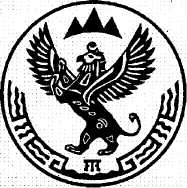 АЛТАЙ РЕСПУБЛИКАКОКСУУ-ООЗЫ АЙМАКЧЕНДЕКТЕГИ  JУРТ JЕЗЕЕЗИНИН АДМИНИСТРАЦИЯЗЫ649470 с.Чендек, ул. Садовая , 15 , тел.8(38848) 25-4-35факс.8(38848) 25-4-42, E-mail: chendek-rа@yandex.ru649470 с.Чендек, ул. Садовая , 15 , тел.8(38848) 25-4-35факс.8(38848) 25-4-42, E-mail: chendek-rа@yandex.ru649470 с.Чендек, ул. Садовая , 15 , тел.8(38848) 25-4-35факс.8(38848) 25-4-42, E-mail: chendek-rа@yandex.ruНаименование Программы«Комплексного развития социальной инфраструктуры МО «Чендекское сельское поселение» на 2017-2032»(далее - Программа)Основание для разработки Программы- Федеральный закон от 29.12. 2014 № 456-ФЗ « О внесении изменений в Градостроительный кодекс Российской Федерации и отдельные законодательные акты Российской Федерации»; - СП 42.13330.2011 «Градостроительство. Планировка и застройка городских и сельских поселений»;- Генеральный план МО «Чендекское сельское поселение»;- Постановление Правительства Российской Федерации от 1 октября 2015 г. № 1050  «Об утверждении требований к программам комплексного развития социальной инфраструктуры поселений, городских округов»Заказчик ПрограммыСельская администрация Чендекского сельского поселенияРазработчик ПрограммыСельская администрация Чендекского сельского поселенияОтветственный исполнитель ПрограммыСельская администрация Чендекского сельского поселенияИсполнители ПрограммыСельская администрация Чендекского сельского поселенияЦели и задачи ПрограммыЦель Программы:-развитие социальной инфраструктуры (объекты образования, здравоохранения, физической культуры и массового спорта и культуры) в соответствии с текущими и перспективными потребностями муниципального образования, в целях повышения уровня жизни населения и улучшения экологического состояния.Задачи:- развитие социальной инфраструктуры МО «Чендекское сельское поселение» и муниципального района путем формирования благоприятного социального климата для обеспечения эффективной трудовой деятельности, повышение уровня жизни населения;- повышение качества оказания медицинской помощи за счет оснащения учреждений здравоохранения современными оборудованием, - привлечение широких масс населения к занятиям спортом и культивирование здорового образа жизни за счет строительства, реконструкции и ремонта спортивных сооружений;- развитие дошкольного образования, ликвидация сложившегося дефицита мест в детских дошкольных учреждениях за счет строительства, реконструкции и ремонта образовательных и детских дошкольных учреждений;- улучшение условий проживания населения за счет строительства, реконструкции и ремонта объектов жилого фонда, жилищно-коммунального хозяйства, мест массового отдыха и рекреации.Целевые показатели Программы-Площадь жилых помещений, введённая вэксплуатацию за год;-  доля детей в возрасте от 1 до 6 лет,обеспеченных дошкольными учреждениями;-доля детей школьного возраста,обеспеченных ученическими местами длязанятий в школе в одну смену,- вместимость клубов, библиотек,учреждений дополнительного образования- повышение уровня и качества оказаниямедпомощи.Объемы и источники финансирования ПрограммыВсего 11025 тыс. руб.   в т.ч.:Местный бюджет -26,00 тыс. руб.Федеральный бюджет -2709,00 тыс. руб.Республиканский бюджет – 8000,00 тыс. руб.Районный бюджет – 68,00 тыс.руб.Спонсорская помощь – 222,00 тыс.руб.Сроки реализации Программы2017-2032Запланированные мероприятия- снос ветхого и аварийного жилья;увеличение зоны индивидуального строительства.- разработка проектно-сметной документации и строительство детского сада;- разработка проектно-сметной документации  и строительство стадиона;- разработка проектно-сметной документации и строительство крытого рынка;- разработка проектно-сметной документации и строительство нового дома творчества;- разработка проектно-сметной документации и организация зоны отдыха с устроиством водоема;- строительство детских площадок;- строительство школьной площадки;- разработка проектно-сметной документации и строительство объекта социальной сферы многоцелевого использования;Ожидаемый конечный результат Программы-Доступность объектов социальной инфраструктуры;-сбалансированное, перспективное развитие социальной инфраструктуры в соответствии с установленными потребностями в объектах социальной инфраструктуры;-достижение расчетного уровня обеспеченности населения социальными инфраструктурами;- эффективность функционирования действующей социальной инфраструктуры;земли сельскохозяйственного назначения1234,7 газемли промышленности, энергетики, транспорта, связи и иного назначения2,3 газемли лесного фонда358 газемли водного фонда3 газемли запаса736 гаитого земли поселения2334 газемли сельхоз предприятий84666 гаОбщая площадь земель87000 гаНаселенный пунктЧисленность проживающих на 01.01.2017г.с. Чендек934с. Нижний-Уймон167с. Ак-Коба70п. Полеводка95п. Маргала128п. Маральник 212Итого1406Годы реализацииИсточники финансирования, тыс. рублейИсточники финансирования, тыс. рублейИсточники финансирования, тыс. рублейИсточники финансирования, тыс. рублейИсточники финансирования, тыс. рублейИсточники финансирования, тыс. рублейГоды реализацииИтогов том числе по источникам финансированияв том числе по источникам финансированияв том числе по источникам финансированияв том числе по источникам финансированияв том числе по источникам финансированияГоды реализацииИтогоМестный бюджетРайонный бюджетРеспубликанский бюджетФедеральный бюджетВнебюджетные средства2017-2032 годы1102526,0068,008000,002709,00222,00Наименование мероприятияНаименование объектаМестонахождение объектаСроки реализацииОбъем финансированиятыс. руб.12345Увеличение зоны  индивидуального строительстваграницы населенного пунктас. Чендек - 210 га2017-2032Местный бюджет1,00 тыс. руб.Увеличение зоны  индивидуального строительстваграницы населенного пунктас. Нижний Уймон - 103,8 га2017-2032Местный бюджет1,00 тыс. руб.Увеличение зоны  индивидуального строительстваграницы населенного пунктас. Ак Коба 11,04 га2017-2032Местный бюджет1,00 тыс. руб.Увеличение зоны  индивидуального строительстваграницы населенного пунктап. Полеводка 18,16 га2017-2032Местный бюджет1,00 тыс. руб.Увеличение зоны  индивидуального строительстваграницы населенного пунктап. Маргала 18,61 га2017-2032Местный бюджет1,00 тыс. руб.Увеличение зоны  индивидуального строительстваграницы населенного пунктап. Маральник 2 – 3,19 га2017-2032Местный бюджет1,00 тыс. руб.Составление проектно- сметной документации капитальный ремонт МБОУ «Чендекская СОШ»с. Чендек ул. Центральная  д. 172017-2032Республиканский бюджет3000,00 тыс. руб.Строительство спортивного зала Необходима теплый туалет, составление проектно- сметной документации филиал «Нижне- Уймонская НОШ»с. Нижней-Уймонул. Центральная  д.482017-2032Республиканский бюджет 5000,00 тыс. руб.Требуется капитальный ремонт, составление проектно- сметной документациидетский дом творчества и досугас. Чендекул. Садовая д.62023 годФедеральный бюджет -1709,00тыс. руб.Необходим капитальный ремонт, составление проектно- сметной документации. Требуется ежегодный косметический ремонтамбулаторияс. Чендек ул. Центральная 19Федеральный бюджет1000,00Требуется капитальный ремонт, составление проектно- сметной документацииФАПс. Полеводка ул. Центральная д.6 кв.2с. Нижний-Уймон ул. Луговая д.11 кв. 1с. Маргала ул. Лесная кв.2Федеральный бюджет1000,00Требуется капитальный ремонт, составление проектно- сметной документациистадион  с трибунами на 50 местс. Чендекул. Березовая 13А2017-2032 годвсего 300,00 тыс. руб.из них:местный бюджет – 10,00 тыс. руб.районный бюджет – 68,00 тыс. руб.спонсорская помощь – 222,00 тыс. руб.Реконструкция подсобного помещения под теплый туалет, замена электропроводки, Требуется капитальный ремонт, составление проектно- сметной документациидом культурыс. Чендекул. Центральная д.1520162017 год39,00 тыс. руб.из них:местный бюджет -9,00 тыс. рыбместный бюджет -30,00 тыс. руб.Строительство детской площадкис. Чендек2017-2032Местный бюджет10,00тыс. рубРеконструкцияздание:больницы, среднеобразовательной школы, почтовое отделение, сельская администрацияс. Чендек2017-2032установкаволейбольной площадкип. Полеводкас. Ак-Кобап. Маргала2017местный бюджет5,00 тыс. руб.Итого по программеИтого по программеИтого по программеИтого по программе11025,00 тыс. руб.Из них:Из них:Из них:Из них:Местный бюджетМестный бюджетМестный бюджетМестный бюджет26,00 тыс.рубРайонный бюджетРайонный бюджетРайонный бюджетРайонный бюджет68,00 тыс.руб.Республиканский бюджетРеспубликанский бюджетРеспубликанский бюджетРеспубликанский бюджет8000,00 тыс. руб.Федеральный бюджетФедеральный бюджетФедеральный бюджетФедеральный бюджет2709,00 тыс. руб.Спонсорская помощьСпонсорская помощьСпонсорская помощьСпонсорская помощь222,00 тыс. руб.